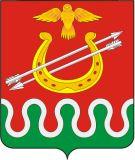 АДМИНИСТРАЦИЯ БОЛЬШЕКОСУЛЬСКОГО СЕЛЬСОВЕТАБОГОТОЛЬСКОГО РАЙОНАКРАСНОЯРСКОГО КРАЯ    ПОСТАНОВЛЕНИЕ  23.04.2019 год                             с. Большая Косуль                       № 17-пОб утверждении Перечня муниципальныхуслуг, предоставление которых посредствомкомплексного запроса  не осуществляется.       В соответствии с пунктом 13 статьи 15.1 Федерального закона от 27 июля 2010 года № 210-ФЗ « Об организации предоставления государственных и муниципальных услуг», федеральным законом от 29.12.2017 № 479-ФЗ «О внесении изменений в Федеральный закон «Об организации предоставления государственных и муниципальных услуг» и в целях обеспечения информационной открытости деятельности органов местного самоуправления, повышения качества и доступности  предоставляемых муниципальных услуг, ПОСТАНОВЛЯЮ:   1. Утвердить перечень муниципальных услуг, предоставление которых посредством запроса не осуществляется, согласно приложению.   2. Настоящее постановление подлежит официальному опубликованию (обнародованию) на досках информации  и размещено на официальном сайте администрации Боготольского района в сети интернет www.bogotol-r.ru. на странице Большекосульского сельсовета.   3. Постановление вступает в силу с момента его официального опубликования(обнародования) на досках информации 24.04.2019 года.Вр.и.о .Главы сельсовета                                                    И. С. Симон.                                                                                                                                Приложение                                                                                                                    к постановлению                                                                                                                     от23.04.2019 № 17-пПЕРЕЧЕНЬмуниципальных услуг, предоставление которыхпосредством комплексного запроса не осуществляется1.  Предоставление жилых помещений муниципального жилищного фонда по договорам социального найма.2.   Предоставление информации из реестра муниципального имущества.3. Приём заявлений граждан на постановку их на учёт в качестве нуждающихся в улучшении жилищных условий.4.   Выдача документов (единого жилищного документа, копии финансово-лицевого счёта, выписки из домовой книги, справок и иных документов).5.  Выдача выписки из похозяйственной книги6.   Предоставление информации об очередности предоставления жилых помещений на условиях социального найма. 7.  Присвоение, изменение аннулирование  адресов  объектам адресации, наименованиям элементов улично-дорожной сети (за исключением  автомобильных дорог  Федерального значения, автомобильных  дорог регионального значения  или межмуниципального значения, местного значения  муниципального района) наименованиям элементов планировочной структуры в границах поселения.